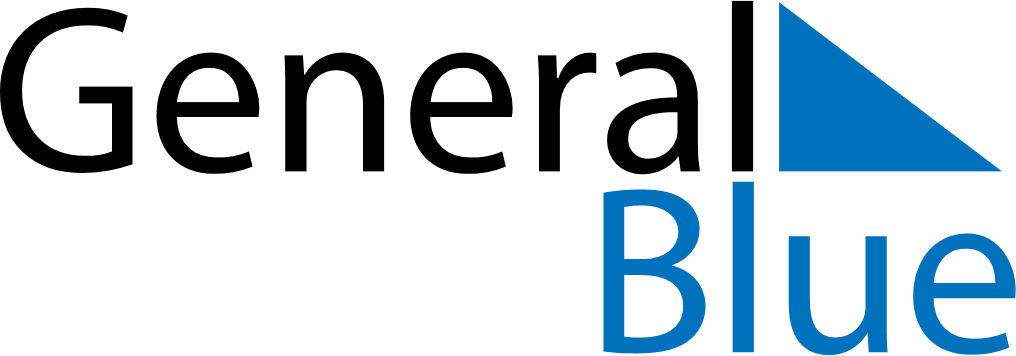 Weekly CalendarOctober 16, 2022 - October 22, 2022Weekly CalendarOctober 16, 2022 - October 22, 2022Weekly CalendarOctober 16, 2022 - October 22, 2022Weekly CalendarOctober 16, 2022 - October 22, 2022Weekly CalendarOctober 16, 2022 - October 22, 2022Weekly CalendarOctober 16, 2022 - October 22, 2022SUNDAYOct 16MONDAYOct 17MONDAYOct 17TUESDAYOct 18WEDNESDAYOct 19THURSDAYOct 20FRIDAYOct 21SATURDAYOct 22